STANDARDS FOR New Academic Degree ProgramSFORM FOR INSTITUTIONS SUBMITTING PROPOSALS The standards for new academic degree program review are based on the regulations in New Jersey Administrative Code (N.J.A.C.) Title 9A – Higher Education, specifically N.J.A.C. 9A:1-2.10 through 2.14. As appropriate, required and recommended forms of evidence of fulfillment of the standards are described in this document. Recommended elements provided in italics are intended to offer additional guidance to enhance and strengthen new academic degree program proposals.The four standards as defined in the regulations are:Sufficient academic qualitySufficient evidence of labor market demand for the programDuplication with comparable programs of study in the StateWhether the proposed new program will require significant additional State resourcesThe purpose of this fillable form is to provide institutions with a clear outline of all items specified in the new academic degree program regulations. All institutions must complete this form, attach any supplemental documents at the end of the form, and submit this information to the Academic Issues Committee (AIC) with the complete proposal. The following elements of each standard are required and should be clearly presented by the institution to aid in the evaluation by the external consultant and the Academic Issues Committee. Proposals are evaluated on the basis of evidence of meeting each of the standards. Elements provided in italics are intended to offer additional guidance to enhance and strengthen new academic degree program proposals, and though not required, are highly encouraged.STANDARD 1SUFFICIENT ACADEMIC QUALITYN.J.A.C. 9A:1-2.11STANDARD 2Sufficient Labor Market DemandN.J.A.C. 9A:1-2.12STANDARD 3Duplication with Comparable ProgramsN.J.A.C. 9A:1-2.13STANDARD 4AddiTIONAL State ResourcesN.J.A.C. 9A:1-2.14SUPPLEMENTAL DOCUMENTS RESOURCESNew Jersey Education to Earnings Data Systemhttps://njeeds.org/New Jersey State Plan for Higher Education: Where Opportunity Meets Innovation: https://www.state.nj.us/highereducation/stateplan.shtmlOffice of the Secretary of Higher Education: Inventory of Program Offerings https://www.nj.gov/highereducation/Program_Inventory/State of New Jersey: Department of Labor and Workforce Development, Labor Market Informationhttps://www.nj.gov/labor/lpa/LMI_index.htmlU.S. Bureau of Labor Statistics: Standard Occupational Classificationhttps://www.bls.gov/soc/U.S. Department of Education Accreditation: Postsecondary Education Institutionshttps://www.ed.gov/accreditationhttps://www2.ed.gov/admins/finaid/accred/accreditation_pg6.htmlU.S. Department of Education's National Center for Education Statistics (NCES) Classification of Instructional Programs (CIP) and Crosswalkhttps://nces.ed.gov/ipeds/cipcode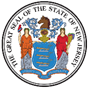 NEW JERSEY OFFICE of theSECRETARY OF HIGHER EDUCATIONACADEMIC ISSUES COMMITTEE of the NEW JERSEY PRESIDENTS’ COUNCIL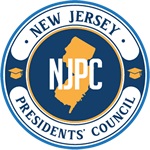  Institution New Academic Degree Program Title Degree Designation Degree Abbreviation 1) Provide the status of the institution’s State licensure and accreditation by a 				nongovernmental entity recognized by the U.S. Secretary of Education.  2) Provide evidence of appropriately qualified faculty, instructors, staff instructors and/or 			administrators. Additional evidence may include, as applicable, other academic units 		within or outside the institution (e.g., clinical sites) to provide educational services to 		the program and the commitment of those units is consistent with offering a program of 		quality in the field. 3) Provide a plan for the dedication of sufficient resources, including human resources, to 		implement and maintain the program. Such resources may include library holdings and 		other library resources, technology, specialized facilities and equipment (laboratory or 		otherwise), and/or other needed resources, as applicable. 4) Provide clearly stated program objectives that are related to the institutional mission, 		strategic plan, and, where appropriate, to the careers, professions, or practices into 			which graduates of the program are expected to enter. Consider including a plan for 		student enrollment which may include an appropriate recruitment strategy, appropriate 		admissions requirements, a plan for transfer students, articulation agreements and/or 		provisions for part-time enrollment, as applicable. 5) Provide appropriate student learning outcomes, in the form of a table, that incorporate:	 a) Appropriate scaffolding to allow students to build on knowledge as they progress			  through curriculum;		AND	 b) A variety of assessments and corresponding rubrics for students to demonstrate 					  content mastery and skill acquisition. 6) Provide evidence of program rigor in the curriculum with information that displays: 	 a) Program outcomes detailing what students will be able to demonstrate at completion 				  of the curriculum, which may include, if applicable, adequate program options 					  and/or other opportunities for students, as well as fulfillment of curriculum 					  certification and/or accreditation standards;	 b) Planned curriculum with course descriptions which can be enhanced with 					  supplementary information that may include credit values including hours per week 				  and how many weeks per term; credit distribution and nature of required, elective, 				  and research courses; mode of instruction; and/or a detailed curriculum that 					  represents a suitable approach to professional study in the field, as applicable;	 c) A plan to provide students access to faculty, instructors and/or staff; 				  AND	 d) Comparisons to the curricula of the same or similar programs at other institutions, if 				  applicable, and if such curricula are available. 7) Provide evidence of employer input in the development of the new program, where 		appropriate, which may include:	 a) Participation of employers on advisory committees;	 b) Letter of support from a chamber of commerce demonstrating the need and desire for 				  the program; 	 c) Summary of employer or professional association feedback on the new program 					  proposal and institution’s response to the feedback;	 d) Evidence of employer/institution partnership agreements to provide research, 					  experiential learning, or other equivalent opportunities to students in the program; 	 e) Survey results from employers in the field highlighting the skills and expertise 					  needed with a clear connection to the program proposal; 	 f) A plan to ensure continued partnership with employers in the field for the new 					  program proposed;		AND/OR 	 g) Other documentation of direct employer or industry participation in the design of the 				  program. 8) Provide evidence that demonstrates a commitment to equity, accessibility, and 			affordability within the new program, which may include:	 a) A program equity statement for the program/field that is supported by evidence of an 				  institution’s demonstrated commitment to and valuing of diversity, equity, and 					  inclusion. Evidence may include, but is not limited to, equitable enrollment and 					  employment outcomes for historically underrepresented groups;	 b) A plan to monitor student progress in the program in order to address unanticipated 				  or unknown barriers to equitable program completion outcomes; 		AND/OR 	 c) A plan to provide student services and accommodations to support equitable program 				  completion outcomes.9) Provide a plan for continuous review and improvement of the new academic program. 		Such plan shall include the following: 	 a) The primary activities within the program that are to be reviewed, including how the 				  program will adapt for new technology and developments within the field; 	 b) Regularly scheduled time periods/intervals for review; 	 c) Metrics for program monitoring and guidance for how the institution will course 					  correct, if needed;		AND/OR 	 d) Input by students, field experts, and external reviewers in program review processes. Part One 1) Provide evidence that the Classification of Instructional Programs (CIP) number for the 	program is mapped to a single occupation or set of occupations listed in the Standard 	Occupational Classification (SOC) as set forth in the 2020 CIP-SOC Crosswalk created 	by the Bureau of Labor Statistics and the National Center for Education Statistics, which 	is incorporated herein by reference, as amended and supplemented, and available at 	nces.ed.gov/Ipeds/cipcode/Files/CIP2020_SOC2018_Crosswalk.xlsx;		AND 2) Provide evidence of substantial labor market demand for the occupation or occupations 		that are mapped to the program, as supported by documentation of demand from the 		New Jersey Department of Labor and Workforce Development.If evidence of both items in Part One can be met, proceed to next section, STANDARD 3.If evidence of both items in Part One cannot be met, proceed to Part Two below.Part Two 1) Provide evidence of one or more of the following:	 a) Evidence of projected increasing demand in the careers, professions, or practices that 			  graduates of the program are prepared to enter;	 b) Evidence that the current number of graduates from existing programs at other 				  institutions in the State will not be adequate to meet the projected demand in the 				  careers, professions, or practices that graduates of the program are prepared to enter;	 c) Evidence that the current profile of graduates from existing programs is not in 				  accordance with the projected demand in the careers, professions, or practices that 			  graduates of the program are prepared to enter; 	 d) Evidence of substantial employer engagement, which may include, but is not limited 			  to, program appraisal, program partnerships, and opportunities to review and 				  comment on the program, in the development of program curriculum; 			  OR	 e) Evidence of strength in the employment outcomes from current degree programs at 			  the institution at the same academic degree level of the program.If evidence of any items in Part One or Part Two cannot be met, proceed to Part Three.Part Three 1) Explain why there are insufficient data available to assess the program according to the 		criteria in Part One and Part Two above; 2) Provide sufficient evidence of preparation for a career, profession, or practice 			through the program; 		AND 3) Explain how a majority of graduates from the program are reasonably likely to obtain 		employment, including self-employment, in the careers, professions, or practices 			indicated in the program proposal within 12 months of:	 a) Graduation from the program, 			  OR	 b) The receipt of a terminal degree in a program sequence that includes the proposed 			   program. If the new academic degree program is currently offered by other institutions in the State at the same degree level and in the same academic discipline: 1) Include a listing of all currently offered programs at the same degree level and in the 		same academic discipline. Proceed to items 3 and 4 in this section.		ORIf the new academic degree program is not currently offered by other institutions in the state at the same degree level and in the same academic discipline: 2) Explain how the institution determined there are no comparable academic degree 			programs in the State. Proceed to next section, STANDARD 4. 3) Provide evidence of the following:      	 a) The relevant relationship between the proposed academic degree program and the 			institutional mission or a specific area of institutional academic focus;			AND      b) How a collaborative approach with another institution of higher education that 				currently offers the program per the listing, including, but not limited to, articulation 			agreements and joint degree programs, would not be cost effective or a feasible 				alternative to offering the proposed academic degree program. 4) Demonstrate one or more of the following:      a) Evidence of significant instructional differentiation from currently offered programs 			at other institutions in the State that are at the same degree level and in the same 				academic discipline;      b) Evidence of projected student population differentiation from currently offered 				programs at the same degree level and in the same academic discipline;      c) Evidence of projected sustainable cost savings for students compared with the cost of           	currently offered programs at the same degree level and in the same academic 				discipline;      d) Evidence of student and community demand at the institution and in the region for 			the program, including, but not limited to, evidence that shows demand through:		 i) Surveys or interviews of current students, faculty, and staff at the institution;		 ii) Surveys or interviews of elected officials or other members of the institution’s 			     local community;		 iii) Documented capacity constraints within currently offered programs at the same 			      degree level and in the same academic discipline at other institutions; 			      AND		 iv) Data on State and/or regional enrollment trends. 1) Provide all of the following information: 	 a) The total of the projected budget for the proposed academic program that would be 			supported by either direct State support and/or indirect State support, including, but 			not limited to, State student assistance grant and scholarship programs;	 b) The projected increase in direct State support to the institution due to the proposed 			academic program;	 c) The projected increase in indirect State support to the institution due to the proposed 			academic program;	 d) Any concurrent changes to the budget of the institution that may represent a projected 			reduction in State support to the institution; 			AND	 e) The anticipated length of time that any projected increases in State support would be 			required for the program. 2) Provide evidence that the proposed new academic degree program will:	 a) Offset continued State support for the program through sustained increases to State 			revenue and any additional economic impact to the State generated by the program;			AND/OR	 b) Become sustainable within five years in the absence of the significant additional State 			resources that were used to establish the program. 3) Provide the institutional plan for integrity and compliance monitoring, as well as internal 		fiscal controls, to prevent misuse of State funding and government resources.